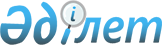 Жамбыл облысы әкімінің кейбір шешімдерінің күші жойылды деп тану туралыЖамбыл облысының әкімі 2015 жылғы 23 желтоқсандағы № 3 шешімі      РҚАО-ның ескертпесі.

      Құжаттың мәтінінде түпнұсқаның пунктуациясы мен орфографиясы сақталған.

      "Қазақстан Республикасындағы жергілікті мемлекеттік басқару және өзін-өзі басқару туралы" Қазақстан Республикасының 2001 жылғы 23 қаңтардағы Заңына, "Нормативтік құқықтық актілер туралы" Қазақстан Республикасының 1998 жылғы 24 наурыздағы Заңына сәйкес Жамбыл облысының әкімі ШЕШІМ ҚАБЫЛДАДЫ:

      1. Осы шешімнің қосымшасына сәйкес Жамбыл облысы әкімінің кейбір шешімдерінің күші жойылды деп танылсын.

      2 "Жамбыл облысы әкімдігінің ауыл шаруашылығы басқармасы" коммуналдық мемлекеттік мекемесі заңнамада белгіленген тәртіппен және мерзімдерде осы шешімнің 1-тармағында көрсетілген облыс әкімінің кейбір шешімдерінің күші жойылды деп танылғаны жөнінде әділет органдарына және ресми жариялау көздеріне хабарлауды қамтамасыз етсін.

      3 Осы қаулының орындалуын бақылау облыс әкімінің орынбасары А. Нұралиевке жүктелсін.

 Жамбыл облысы әкімінің күші жойылды деп танылған шешімдерінің тізімі      1. "Мал шаруашылығы өнімдерінің өнімділігін және сапасын арттыруды субсидиялауға құжаттарын бекіту туралы" Жамбыл облысы әкімінің 2012 жылғы 28 маусымдағы № 2 шешімі (Нормативтік құқықтық актілерді мемлекеттік тіркеу тізілімінде 2012 жылғы 9 шілдеде № 1811 болып тіркелген, 2012 жылғы 10 шілдеде "Ақ жол" газетінде жарияланған). 

      2. "Асыл тұқымды мал шаруашылығын қолдауды субсидиялауға қажетті құжаттар нысандарын бекіту туралы" Жамбыл облысы әкімінің 2012 жылғы 28 маусымдағы № 3 шешімі (Нормативтік құқықтық актілерді мемлекеттік тіркеу тізілімінде 2012 жылғы 9 шілдеде № 1812 болып тіркелген, 2012 жылғы 21 шілдеде "Ақ жол" газетінде жарияланған).


					© 2012. Қазақстан Республикасы Әділет министрлігінің «Қазақстан Республикасының Заңнама және құқықтық ақпарат институты» ШЖҚ РМК
				
      Облыс әкімі

К. Көкрекбаев
Жамбыл облысы әкімінің
2015 жылғы 23 желтоқсандағы
№ 3 шешіміне қосымша